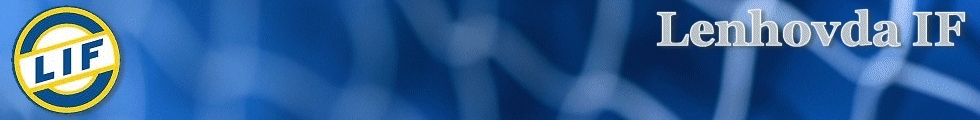 Välkommen som spelare/förälder till spelare i Lenhovda IF´s ungdomsfotboll!
Som spelare och förälder i Lenhovda IF hjälps vi åt för att få en fungerande verksamhet där alla ska känna sig välkomna och delaktiga.Då vi är en ideell förening så krävs både tid och engagemang från frivilliga krafter både tränare, ledare och föräldrar.I våra lag hjälps vi åt med att städa våra gemensamma utrymmen på idrottsplatsen, tvätta matchkläder, köra till och från bortamatcher och att vi är med och sköter kioskverksamheten på hemmamatcher. Mer info om detta får ni från ledarna i respektive lag.Elitfönstercup
Den 27-28 juni spelas Elitfönstercup i Lenhovda. Detta är det största evenemang som Lenhovda IF arrangerar, det är också cupen som möjliggör att vi kan hålla igång vår verksamhet och hålla avgifterna låga. Vid cupen ställer hela föreningen upp och vi är helt beroende av alla ideella krafter så här måste alla lag i fotbollsverksamheten hjälpa till. Scheman och arbetsuppgifter kommer att lämnas ut till respektive lag när cupen närmar sig.Bilbingo
Under sommaren är Lenhovda IF med och arrangerar bilbingon i Dädesjö. För att bemanna detta så kommer en del föräldrar från föreningen behöva hjälpa till. Mer information om detta kommer att skickas ut när sommaren närmar sig. Bilbingon körs en gång i veckan från slutet av juni fram till i början av augusti (ca 10 veckor).Avgifter i Lenhovda IF:s fotbollsverksamhet
Alla spelare måste vara medlemmar i Lenhovda IF samt så måste alla spelare betala in spelaravgift. Dessa avgifter går bl a till att betala försäkringar och spelar/lagavgifter till Smålands Fotbollsförbund och givetvis till att hålla lagen med de matchkläder, bollar och allt annat material som går åt för att bedriva fotbollsverksamhet.Medlemsavgifter 2020:	Enskild medlem:  250 kr	Familjemedlemskap: 500 krSpelaravgifter 2020:	Spelare födda 2007-2010 (seriespel) 450 kr
Spelare födda 2011-2014 150 krFlera spelare från samma familj betalar familjepris: 650 kr/familj eller den sammanlagda summan för spelare om summan inte uppgår till 600:-Medlemsavgift och spelaravgift betalas via Swish: 123 073 10 18 eller Bankgiro: 455-7310. Märk betalningen med namn och åldersgrupp. Viktigt! Glöm inte att återlämna spelarinformationen på bifogat dokument ”Spelarinformation Lenhovda IF fotboll”Mail till info@lenhovdaif.se	Telefon kansli: 0474-210 11